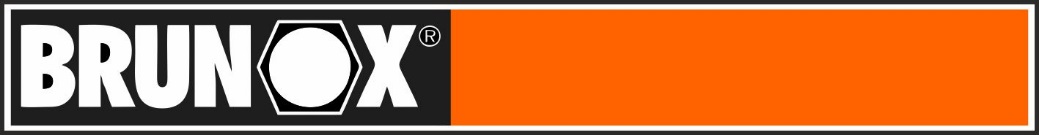 Turbo-CleanОЧИСТИТЕЛЬ ТОРМОЗОВ высокого давленияОписание продукта:	Высокотехнологичный очиститель дисковых тормозов и обезжиривающее вещество 
– НЕ СОДЕРЖИТ АЦЕТОНА –Эффект:	Обладая впечатляющий механизированной системой распыления, он проникает под слой и растворяет тормозную пыль, тормозную жидкость, монтажную пасту, грязь, жир, масло и т. д. и действует как сильное обезжиривающее вещество.Благодаря использованию модифицированных углеводородных комплексов BRUNOX® Turbo- Clean испаряет отложения без остатка и обладает отличными водоотталкивающими свойствами. Он имеет идеальную скорость испарения, позволяя очищать вручную влажной тканью даже сильно загрязненные компоненты.BRUNOX® Turbo-Clean нейтрален по отношению к краске и всем металлам и не является проводящим. Он не воздействует на резину, пластик, уплотнительные кольца или тормозные магистрали. Предотвращает и устраняет скрипы.Область применения:	BRUNOX® Turbo-Clean обезжиривает и поддерживает велосипедные, мотоциклетные, автомобильные и машинные компоненты всех типов. Он растворяет тормозную пыль, жир, масло, монтажную пасту, органическую и минеральную грязь, а также кислоты.Нанесение:	Убедитесь, что оборудование / машины не включены. 
BRUNOX® Turbo-Clean может применяться в любом положении благодаря его высоконапорному клапану на 360° и, таким образом, может быть полностью опустошен.Мощная струя удаляет все, но также гарантирует контролируемое испарение, позволяя очищать детали после нанесения с помощью ткани. Это делает продукт очень экономичным и высокоэффективным. Продукт помогает повысить безопасность труда.Экологическая совместимость:	- Не содержит ацетона- Не содержит тяжелых металлов и кислот- Не содержит ароматических соединений- Не содержит хлорированных углеводородовОбъемы тары:	Спрей: 500 млТехнические данные:	Внешний вид: 	Прозрачный, бесцветныйЗапах: 	Характерный, растворителе-подобныйПлотность (при 20 °C): 	Аэрозоль: 0,68 ± 0,02 г/cм3Динамическая вязкость 	Не протестировано(при 20 °C):Температура вспышки:	Не применимо, так как это аэрозольРиск взрыва: 	Во время использования возникают потенциально взрывоопасные, легко воспламеняющиеся пары / воздушная смесь.Turbo-CleanОЧИСТИТЕЛЬ ТОРМОЗОВ высокого давленияBRUNOX AG, Tunnelstrasse 6, CH – 8732 Neuhaus/SG,BRUNOX Korrosionsschutz GmbH, Postfach 100127, DE – 85001 IngolstadtИнформация, содержащаяся в этой публикации, основана на наших текущих знаниях и опыте. Здесь не обойтись без обработки данных собственного тестирования из-за многих факторов, которые могут повлиять на использование и применение нашего продукта. Никакая часть данной публикации не может использоваться электронным способом, вручную или быть скопирована, воспроизведена, передана или сохранена, без предварительного разрешения BRUNOX AG / GmbH. Этот технический паспорт и его содержимое («информация») являются собственностью компании BRUNOX AG / GmbH. Лицензии не предоставляются; эта информация предназначена исключительно для информационных целей в связи с соответствующим продуктом. Права интеллектуальной собственности принадлежат BRUNOX AG / GmbH. Информация может быть изменена без уведомления и заменяет все ранее предоставленные технические паспорта. BRUNOX AG / GmbH не несет никакой ответственности за правильность или полноту и не несет никакой ответственности за любой материальный или нематериальный ущерб, вызванный использованием или неиспользованием представленной информации, или использованием неправильной или неполной информации. Обработчики должны самостоятельно проверить информацию и продукты для своих целей. Они не должны делать никаких предположений относительно потребительских свойств на основании включенной или исключенной информации. Ответственность за утрату или повреждение в результате любого применения информации для принятия решения или ее использования (включая ответственность в результате небрежности или в случаях, когда BRUNOX AG / GmbH знала о возможности причинения ущерба). Ответственность BRUNOX AG / GmbH остается неизменной в случае смерти или телесного повреждения в результате небрежности.BRUNOX® является торговой маркой BRUNOX AG Швейцария.